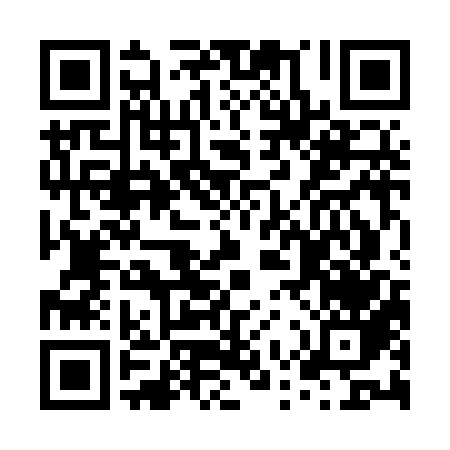 Prayer times for Altencreussen, GermanyMon 1 Apr 2024 - Tue 30 Apr 2024High Latitude Method: Angle Based RulePrayer Calculation Method: Muslim World LeagueAsar Calculation Method: ShafiPrayer times provided by https://www.salahtimes.comDateDayFajrSunriseDhuhrAsrMaghribIsha1Mon4:566:491:174:517:469:322Tue4:536:471:174:527:479:343Wed4:516:451:164:527:499:364Thu4:486:431:164:537:509:385Fri4:456:411:164:547:529:406Sat4:436:391:164:557:539:427Sun4:406:371:154:567:559:458Mon4:376:351:154:567:579:479Tue4:346:321:154:577:589:4910Wed4:326:301:154:588:009:5111Thu4:296:281:144:598:019:5312Fri4:266:261:144:598:039:5513Sat4:236:241:145:008:049:5814Sun4:216:221:145:018:0610:0015Mon4:186:201:135:018:0710:0216Tue4:156:181:135:028:0910:0417Wed4:126:161:135:038:1110:0718Thu4:096:141:135:038:1210:0919Fri4:066:121:125:048:1410:1120Sat4:036:101:125:058:1510:1421Sun4:016:081:125:058:1710:1622Mon3:586:061:125:068:1810:1823Tue3:556:041:125:078:2010:2124Wed3:526:021:115:078:2110:2325Thu3:496:001:115:088:2310:2626Fri3:465:591:115:098:2410:2827Sat3:435:571:115:098:2610:3128Sun3:405:551:115:108:2710:3329Mon3:375:531:115:108:2910:3630Tue3:345:511:115:118:3110:39